Zabolotsky VladymyrExperience:Position applied for: MasterDate of birth: 07.05.2017 (age: 0)Citizenship: UkraineResidence permit in Ukraine: YesCountry of residence: UkraineCity of residence: KhersonPermanent address: Lomonosova 59Contact Tel. No: +38 (050) 939-70-25E-Mail: vladimir_zabolotsky@mail.ruSkype: vladimir07050301U.S. visa: NoE.U. visa: NoUkrainian biometric international passport: Not specifiedDate available from: 21.08.2017English knowledge: GoodMinimum salary: 5000 $ per monthPositionFrom / ToVessel nameVessel typeDWTMEBHPFlagShipownerCrewingMaster01.08.2016-25.12.2016Bulk Carrier8200-A&BMINI BULKEVROSTAR KHERSON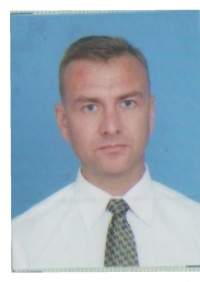 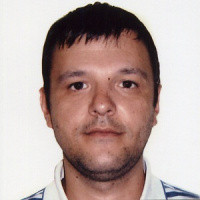 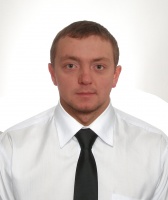 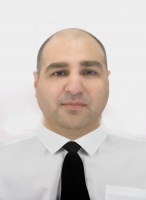 